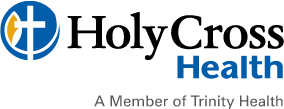 VEHICLE REGISTRATIONAll Holy Cross Health (HCH) colleagues and physicians are required to register their vehicle with the HCH Security Department. The information below is required to obtain your permit(s) and must be FULLY completely.Please return this form to the Security Office (located in the first-floor main hospital adjacent to Guest Relations) to obtain the parking permit.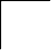 A Member of Trinity Health, operating in the spirit of the Sisters of Mercy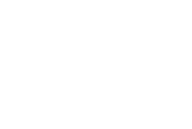 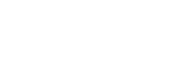 4725 N. Federal Highway, Fort Lauderdale, FL 33308 | 954-771-8000 | holy-cross.comUse this form for each vehicle you would like registration DELETE CURRENT CARADD THIS CARName: First (Print)	Middle	Last NameDepartment, Title and Assigned AreaMake and Model of vehicleColor of carCar License Plate #	Decal #